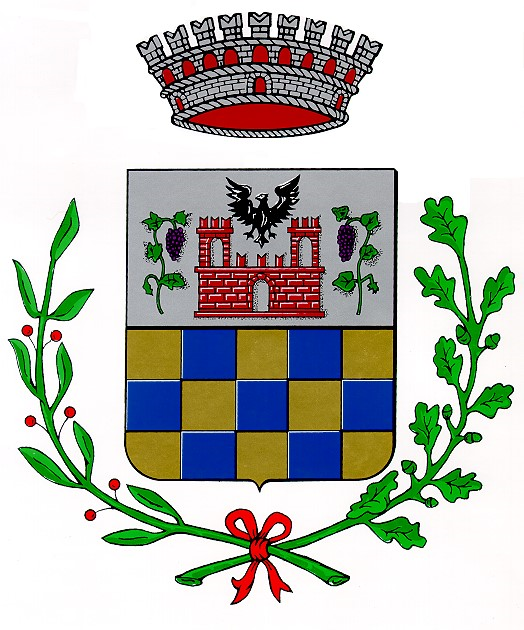 COMUNE DI VEDANO AL LAMBROProvincia di Monza e BrianzaAVVISO ESPLORATIVO FINALIZZATO ALL’ACQUISIZIONE DI MANIFESTAZIONE DI INTERESSE DA PARTE DELLE FARMACIE DEL TERRITORIO COMUNALE PER LA MISURA DI SOSTEGNO DENOMINATA “BONUS CICOGNA”Con la Deliberazione di Giunta Comunale n. 49 del 28/3/2024, il Comune di Vedano al Lambro ha stabilito per l’anno 2024 l’erogazione di Voucher Sociali relativi alla misura “Bonus Cicogna”.Tale misura si configura come intervento di sostegno alla genitorialità responsabile, in aggiunta a quelli previsti a livello nazionale e regionale.La misura è indirizzata a famiglie dei nuovi nati o adottati nell’anno 2024 in cui almeno un genitore sia residente nel Comune di Vedano al Lambro al momento della nascita o del giorno di trascrizione dell’adozione nei registri di Stato Civile del Comune di Vedano al Lambro. L’importo del voucher per l’anno 2024 è stabilito nella misura fissa di € 100,00 IVA compresa, e deve essere utilizzato per l’acquisto di specialità medicinali, prodotti parafarmaceutici, dispositivi medici ed altri prodotti appropriati nelle Farmacie del territorio del Comune di Vedano al Lambro che aderiranno all’iniziativa manifestando il loro interesse secondo le modalità riportate in questo avviso.  Per il rimborso dei voucher, le Farmacie dovranno presentare trimestralmente un report all’Ufficio Servizi Sociali del Comune di Vedano al Lambro e successivamente, al fine di provvedere alla liquidazione di quanto dovuto, la relativa fattura elettronica.Il voucher dovrà essere utilizzato per l’intero valore in un’unica soluzione, presso una sola Farmacia a scelta e non da diritto al resto.Tutto ciò premesso ed in attuazione ai principi di parità di trattamento, non discriminazione, proporzionalità e trasparenza è consentito, a tutte le Farmacie interessate, di manifestare il proprio interesse ad aderire all’iniziativa del “Bonus Cicogna”  DURATA DELLA MISURATutto l’anno 2024MODALITA’ DI PARTECIPAZIONEPossono essere ammessi a partecipare alla procedura le Farmacie interessate del territorio del Comune di Vedano al Lambro, che avranno fatto pervenire per iscritto, a mezzo PEC la dichiarazione di interesse redatta nella forma di cui all’allegato A) debitamente sottoscritta dal soggetto richiedente e/o  dal Legale Rappresentante allegando fotocopia del documento di identità del sottoscrittore in corso di validità.Le domande in originale devono pervenire, a pena di inammissibilità alla fase istruttoria, entro 15 giorni dalla pubblicazione del presente avviso.L’ invio della PEC rimarrà a rischio esclusivo del mittente.Nessun diritto può sorgere ad alcun titolo in capo ai soggetti che presenteranno manifestazione di interesse.Il presente avviso ha carattere di ricerca di mercato e le proposte che perverranno non saranno assolutamente impegnative per il Comune di Vedano al Lambro.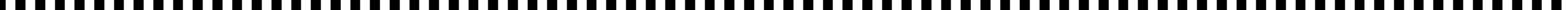 TRATTAMENTO DEI DATI PERSONALI:Tutti i dati personali (comuni identificativi, sensibili e/o giudiziari) comunicati al Comune di Vedano al Lambro saranno trattati esclusivamente per finalità istituzionali nel rispetto delle prescrizioni previste dal Regolamento 679/2016/UE. Il trattamento dei dati personali avviene utilizzando strumenti e supporti sia cartacei che informatici. Il titolare del trattamento dei dati personali è il Comune di Vedano al Lambro. L’Interessato può esercitare i diritti previsti dagli articoli 15, 16, 17, 18, 20, 21 e 22 del Regolamento 679/2016/UE. L’informativa completa redatta ai sensi degli articoli 13 e 14 del Regolamento 679/2016/UE è reperibile presso gli uffici comunali e consultabile sul sito web dell’ente www.comune.vedanoallambro.mb.it.Il Data Protection Officer/Responsabile della protezione è raggiungibile al seguente indirizzo: privacy@comune.vedanoallambro.mb.itPer informazioni : Orari ricevimento pubblico lunedì dalle ore 8.30 alle ore 12.30martedì dalle ore 8.30 alle ore 13.00mercoledì dalle ore 9.00 alle ore 12.30 e dalle ore 14.30 alle ore 18.30venerdì dalle ore 8.30 alle ore 13.00Tel. 039 2486380-381-385e-mail: laporta@comune.vedanoallambro.mb.ite-mail: segreteriaservizisociali@comune.vedanoallambro.mb.ite-mail pec: comune.vedanoallambro@pec.regione.lombardia.itAllegati:allegato A) dichiarazione di interesse 